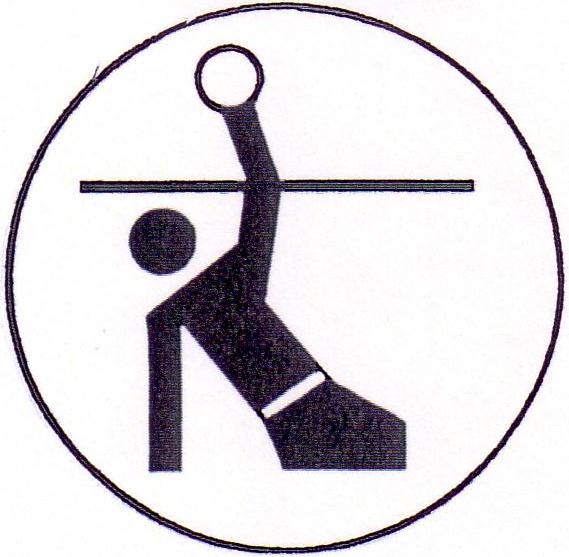 ZVR Zl. 416172890Österreichische Meisterschaft Sitzball, am 12.10.2019 in Amstetten 
und 25. Sitzballturnier um den Amstettner MostplutzerDie diesjährige ÖM Sitzball fand im Rahmen einer Doppelveranstaltung, 
dem „nationalen Sitzballturnier um den Amstettner Mostblutzer“ statt. 9 Mannschaften nahmen teil, 6 spielten um den ÖM-Titel und 3 nur für das Gesamtturnier.
Für die Ermittlung der Sieger war es erforderlich zwei gesonderte Turnierwertungen zu führen.
Nach harten Begegnungen und knapper Spielergebnisse waren am Ende drei Mannschaften punktegleich. 
Der Gewinner musste durch Neuberechnung der gegenseitigen Spiele dieser Mannschaften untereinander, ermittelt werden.
Österr. Meister im Sitzball 2019 und gleichzeitig Gesamtturniersieger wurde der
BB-BSV Wien 1 vor BB-BSV Wien 2 vor TU Schwaz Tirol 1.  
Die weiteren Plätze für das gesamte Turnier belegten SV Franckviertel Linz 1, Bludenz, 
TU Schwaz Tirol 2, SV Franckviertel Linz 2, GVSC Graz und VSC Amstetten.